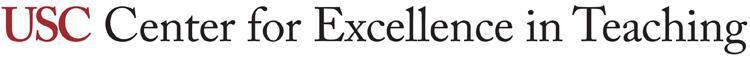 Student surveys	WHAT IS THIS RESOURCE?A selection of literature resources discussing the use of student surveys for the evaluation of teaching quality.Uttl, B., White, C., & Gonzalez, D. (2017). Meta-analysis of faculty’s teaching effectiveness: Student evaluation of teaching ratings and student learning are not related. Studies in Educational Evaluation, 54(C), 22–42. https://doi.org/10.1016/j.stueduc.2016.08.007This “up-to-date meta-analysis of all multisection studies revealed no significant correlations between the SET ratings and learning.”